Attachment A2. Screenshots of Partner Cost and Resource Utilization ToolLogin Screen 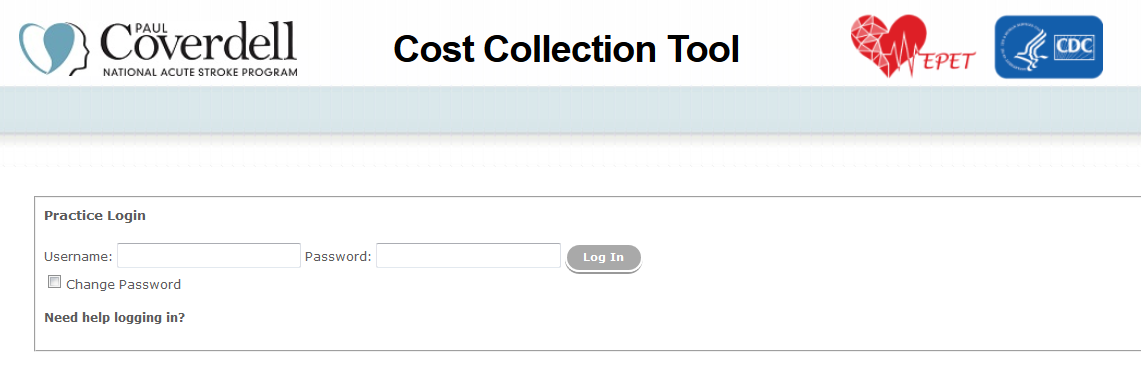 Home Screen 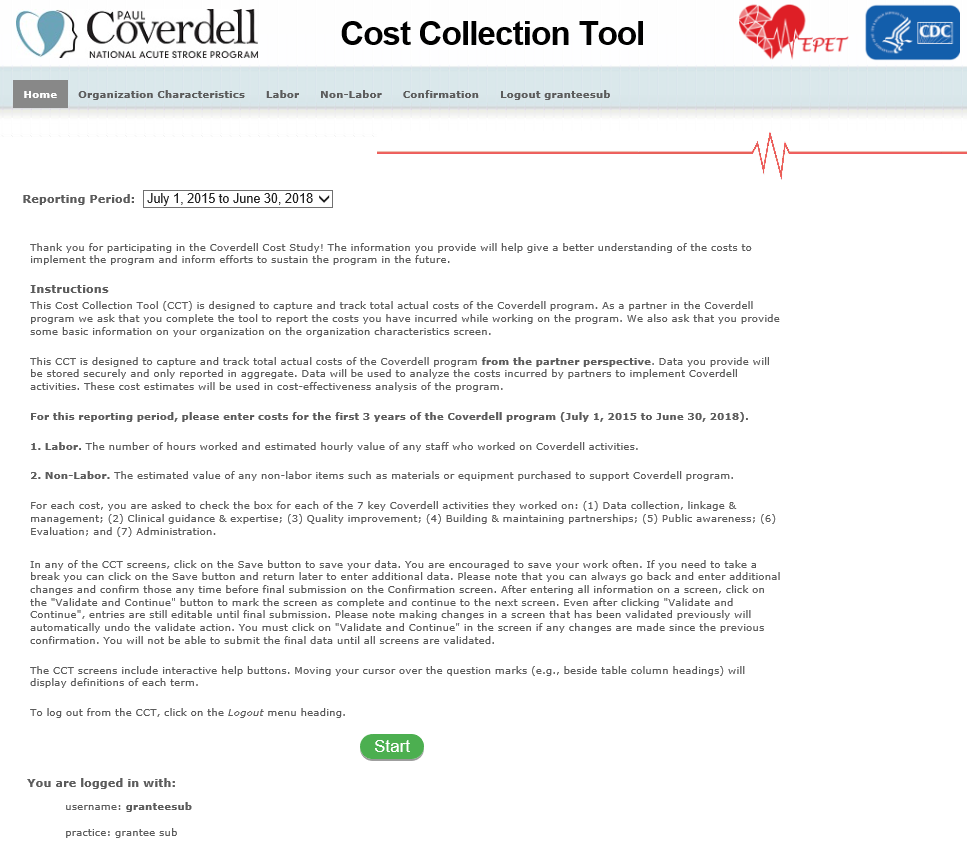 Organization Characteristics Screen 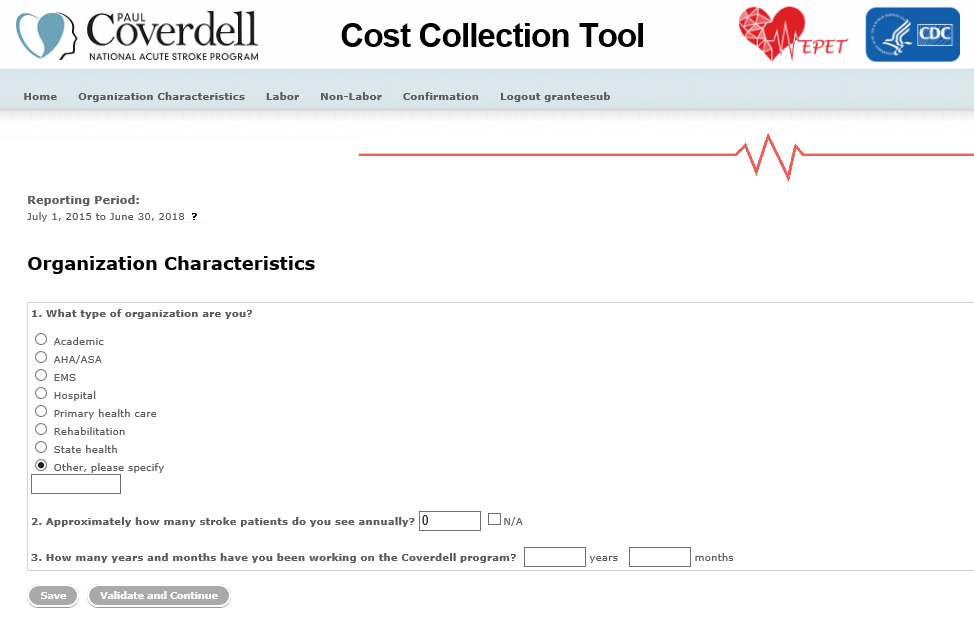 Labor Screen 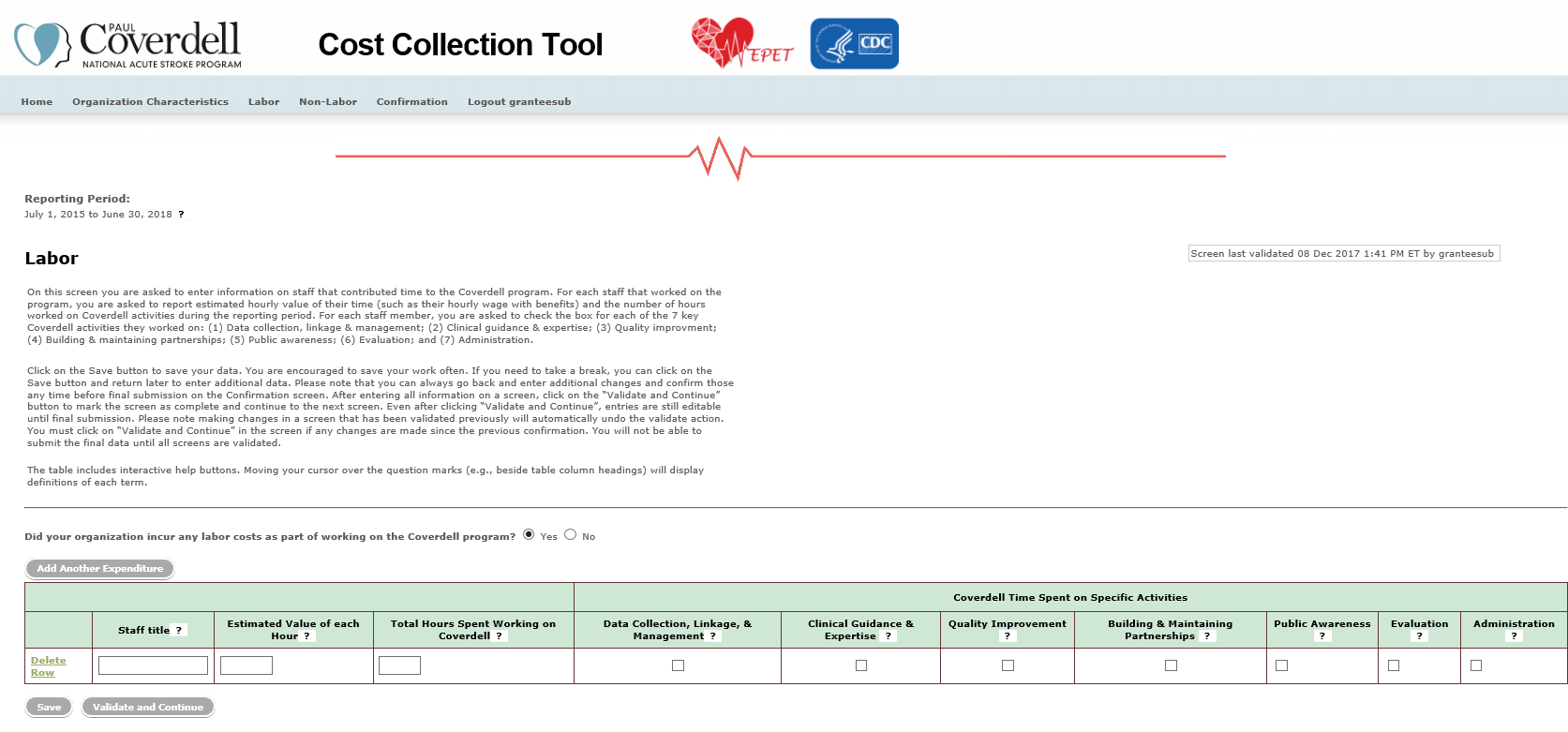 Non-Labor Screen 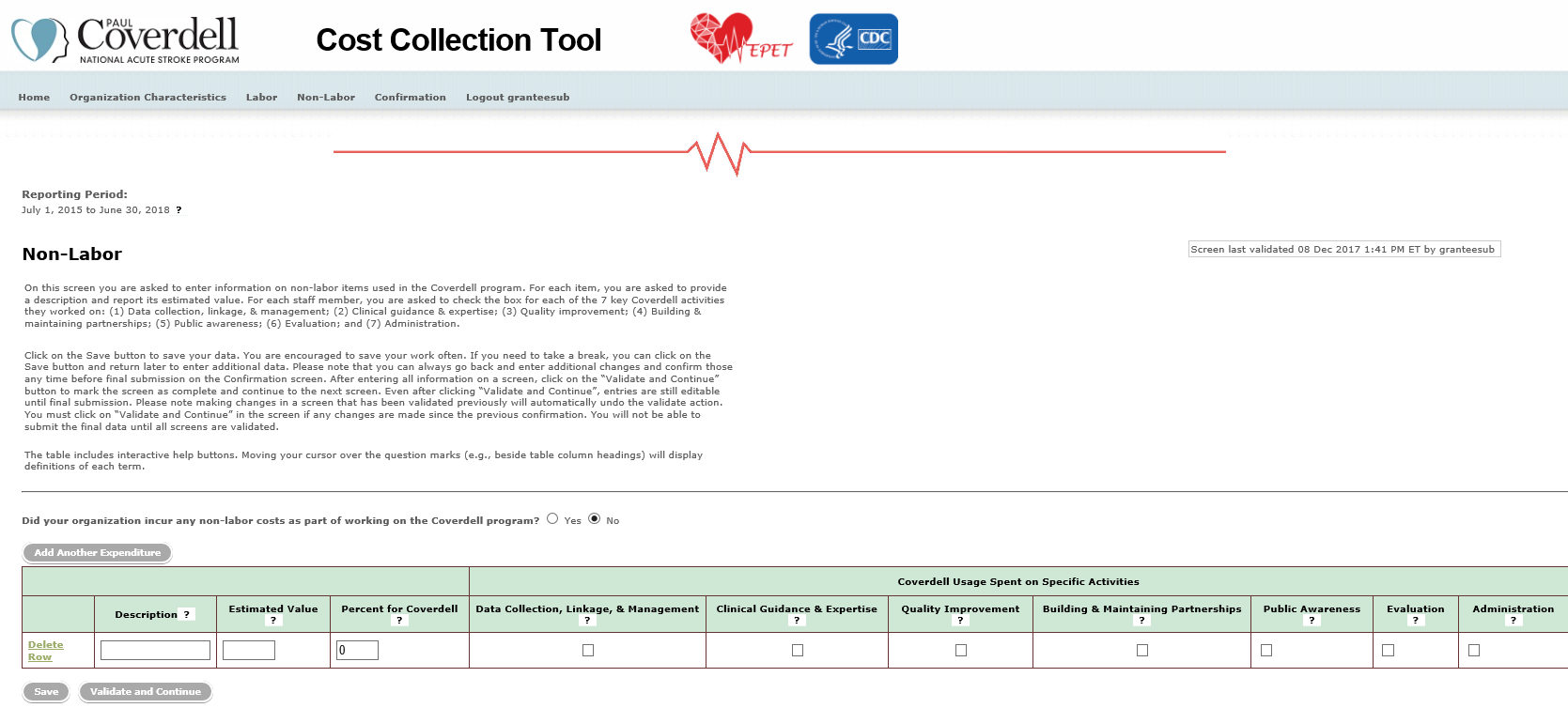 Confirmation screen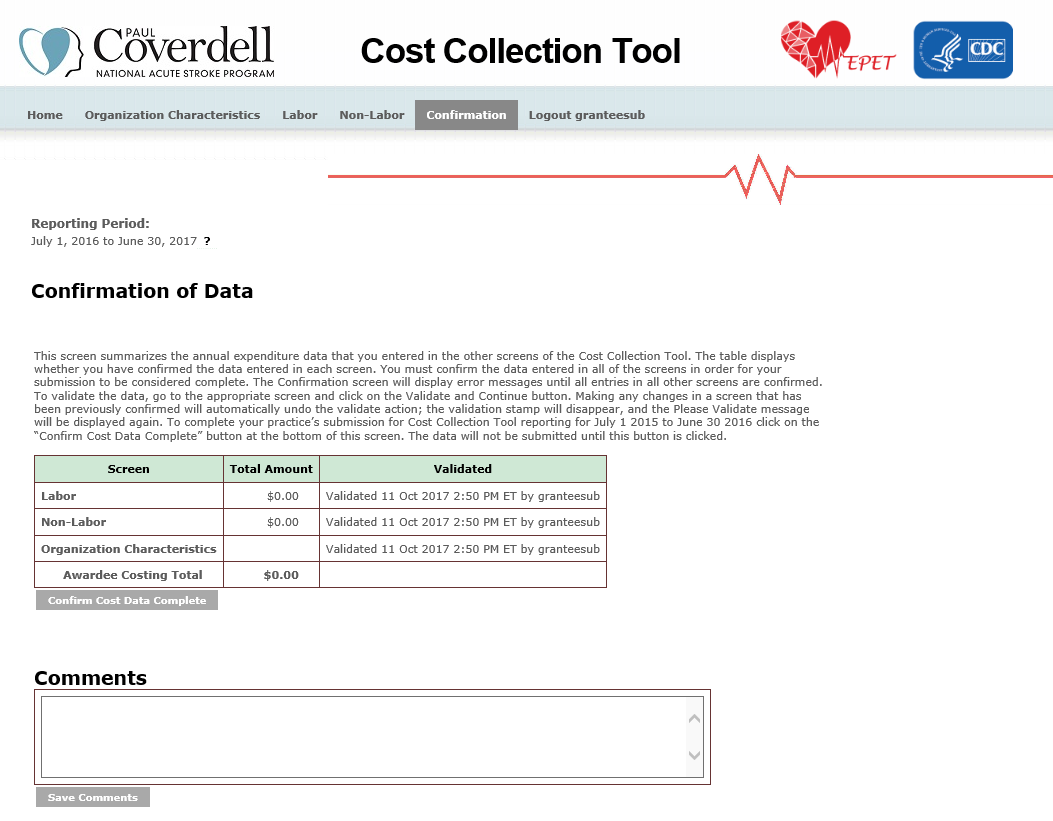 